EKOSYSTÉM STOJATÝCH VOD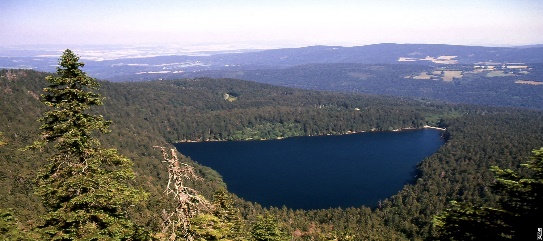 Rozdělení stojaté vody -vodní nádrž:přírodní  (jezera)umělé (rybníky, přehrady)ROSTLINY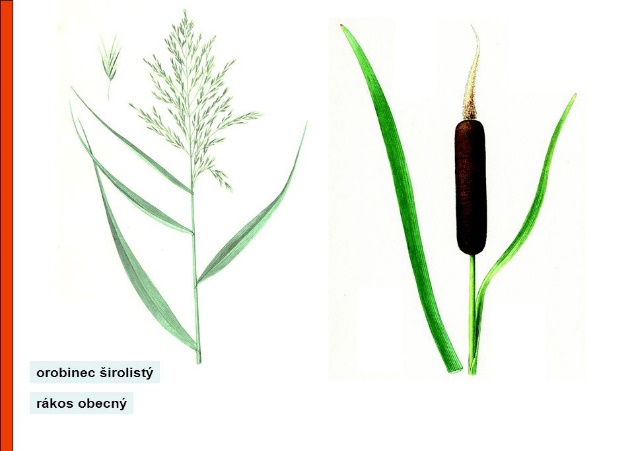 Vrba bílá – zpevňuje břehy, využívá se k pletení košíků a pomlázekOrobinec obecný – květenství připomíná doutníkRákos obecný – nejvyšší trávaLeknín bílý – vodní rostlina, květy plavou na hladiněŽIVOČICHOVÉRYBY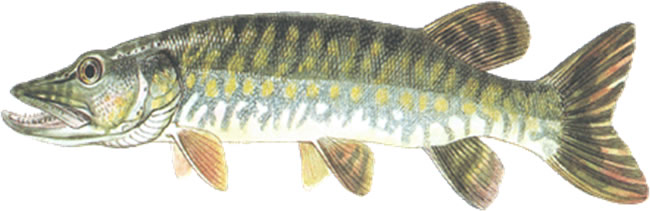 Kapr obecný – všežravýCejn velký – všežravýŠtika obecná – masožravá, má ostré zubyLín obecný – všežravýŠkeble rybničná – ukryta ve dvou lasturách, dýchá žábramiRybí maso – obsahuje vitamíny A, B, D a minerální látky! Je zdravé :-)OBOJŽIVELNÍCISkokan zelený – živí se hmyzem a rybamiUžovka obojková – žluté půlměsíčky, nejběžnější hadPTÁCIKachna divoká – všežravec, samec je více zbarvenýLabuť velká – největší vodní pták, stálý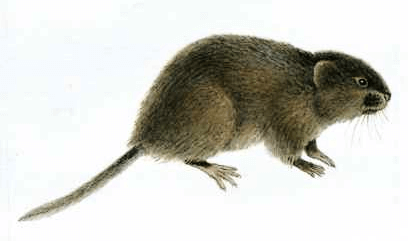 SAVCIHryzec vodní – býložravec, škodí na zahradáchOndatra pižmová - všežravec